教研及行政人員短期回澳工作獎勵計劃 – 申請表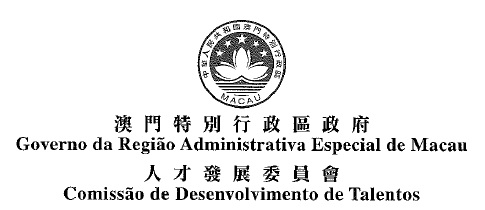 *提交申請時須連同擬聘用人員的澳門永久性居民身份證影印本、個人履歷、學歷及工作證明一同遞交。院校資料院校資料院校資料院校資料院校名稱地址聯絡人姓名職稱電話電郵擬聘用人員資料擬聘用人員資料擬聘用人員資料擬聘用人員資料人員姓名職位名稱所需學歷擬提供服務時間年     月     日  至      年     月     日年     月     日  至      年     月     日年     月     日  至      年     月     日現職資料現職資料現職資料現職資料院校或機構名稱職位所在地區院校負責人院校負責人院校負責人院校負責人院校負責人院校負責人本人茲聲明所填報及提供資料均屬事實，並將承擔一切提供不實資料的責任﹔同時願意遵守本計劃相關章程的內容。本人茲聲明所填報及提供資料均屬事實，並將承擔一切提供不實資料的責任﹔同時願意遵守本計劃相關章程的內容。本人茲聲明所填報及提供資料均屬事實，並將承擔一切提供不實資料的責任﹔同時願意遵守本計劃相關章程的內容。本人茲聲明所填報及提供資料均屬事實，並將承擔一切提供不實資料的責任﹔同時願意遵守本計劃相關章程的內容。本人茲聲明所填報及提供資料均屬事實，並將承擔一切提供不實資料的責任﹔同時願意遵守本計劃相關章程的內容。本人茲聲明所填報及提供資料均屬事實，並將承擔一切提供不實資料的責任﹔同時願意遵守本計劃相關章程的內容。職稱職稱姓名姓名姓名簽署及日期部門專用部門專用部門專用部門專用部門專用部門專用申請編號日期      年    月    日      年    月    日已遞交澳門永久性居民身份證影印本 個人履歷 學歷 工作證明　　　　　　　　　　　　　　　　　　收件人：已遞交澳門永久性居民身份證影印本 個人履歷 學歷 工作證明　　　　　　　　　　　　　　　　　　收件人：已遞交澳門永久性居民身份證影印本 個人履歷 學歷 工作證明　　　　　　　　　　　　　　　　　　收件人：已遞交澳門永久性居民身份證影印本 個人履歷 學歷 工作證明　　　　　　　　　　　　　　　　　　收件人：已遞交澳門永久性居民身份證影印本 個人履歷 學歷 工作證明　　　　　　　　　　　　　　　　　　收件人：已遞交澳門永久性居民身份證影印本 個人履歷 學歷 工作證明　　　　　　　　　　　　　　　　　　收件人：個人資料收集聲明個人資料收集聲明個人資料收集聲明個人資料收集聲明個人資料收集聲明個人資料收集聲明人才發展委員會及高等教育基金會根據《個人資料保護法》的規定處理所收集的個人資料並進行保密。人才發展委員會及高等教育基金會根據《個人資料保護法》的規定處理所收集的個人資料並進行保密。人才發展委員會及高等教育基金會根據《個人資料保護法》的規定處理所收集的個人資料並進行保密。人才發展委員會及高等教育基金會根據《個人資料保護法》的規定處理所收集的個人資料並進行保密。人才發展委員會及高等教育基金會根據《個人資料保護法》的規定處理所收集的個人資料並進行保密。人才發展委員會及高等教育基金會根據《個人資料保護法》的規定處理所收集的個人資料並進行保密。審批結果審批結果審批結果審批結果審批結果審批結果